ПереводПриложение к Постановлению Счетной палаты№42 от 29 июля 2022 года 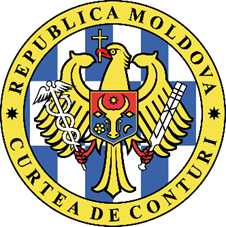 СЧЕТНАЯ ПАЛАТА РЕСПУБЛИКИ МОЛДОВАОТЧЕТ  аудита консолидированных финансовых отчетов Министерства культуры, составленных по состоянию на 31 декабря 2021 года ОТРИЦАТЕЛЬНОЕ МНЕНИЕ  Провели аудит консолидированных финансовых отчетов Министерства культуры за бюджетный год, завершенный 31 декабря 2021 года, которые охватывают Бухгалтерский баланс, Отчет по доходам и расходам, Отчет о потоке денежных средств, Отчет об исполнении бюджета, Пояснительную записку об исполнении бюджета, в том числе обобщение существенных учетных политик. По нашему мнению, учитывая существенность аспектов, описанных в разделе Основание для составления отрицательного мнения, финансовые отчеты не предоставляют правильного и достоверного отражения положения в соответствии с применяемой базой по составлению финансовой отчетности.ОСНОВАНИЕ ДЛЯ СОСТАВЛЕНИЯ ОТРИЦАТЕЛЬНОГО МНЕНИЯ 2.1. Министерство владеет 113,86 га земель, признанная стоимость которых не отражена в бухгалтерском учете министерства. Министерство не соблюдало правила по признанию имущества, установленные согласно Приказу МФ №216/2015, которые предусматривают, что министерство должно применять метод расчета нормативной цены земель в соответствии с Законом №1308/1997 за земельные участки, которые не имеют кадастровую стоимость. Неприменение этого требования привело к занижению стоимости земельных участков на 147,1 млн. леев2.2. Занижение стоимости счета 311 „Здания” на 6,0 млн. леев, в том числе 5,9 млн. леев в результате неприведения 3 учреждениями стоимости 5 административных зданий в соответствие с кадастровой стоимостью и на 0,1 млн. леев вследствие неотражения в бухгалтерском учете некоторых зданий.2.3. Несоблюдение бухгалтерского принципа „приоритетность содержания над формой” при утверждении акта приема при завершении капитальных работ, выполненных в 2020 году в здании Дома-музея „Особняк семьи Лазо”, привело к увеличению счета 319 „Незавершенные капитальные вложения в активы” на 12,0 млн. леев и недооценке стоимости счета 363 „Активы культурного наследия”.2.4. Занижение стоимости активов культурного наследия (счета 363) минимум на 181,59 млн. леев по причине непринятия необходимых мер для отражения в бухгалтерском учете зданий-памятников стоимостью минимум 180,3 млн. леев (2 из 634 государственных культовых зданий, находящихся в государственной собственности); нерегистрации произведений искусства, безвозмездно полученных от МОКИ (0,53 млн. леев); неаргументированного списания приобретенного движимого музейного имущества (0,14 млн. леев); нерегистрации культурных объектов культурно-природного заповедника Старый Орхей (0,27 млн. леев); неправильной классификации культурных объектов (0,36 млн. леев).2.5. Субсидии для поддержки деятельности театрально-концертных организаций, предоставленные в сентябре-декабре 2021 года в сумме 87,95 млн. леев, были выделены без соблюдения регламентированных положений, посредством которых: для организаций национального значения должны быть предоставлены субсидии в размере 80% от общих расходов, для остальных организаций - в размере 60% от общих расходов. С нарушением норм, предусмотренных п.37 из ПП №1242 от 15.10.2003, при определении субсидий за основу были взяты расходы на персонал и процентные доли, установленные законодательством, а не общие расходы учреждений, как предусматривает нормативная база. Аудит был ограничен в определении увеличения расходов для субсидий на период сентября –декабря 2021 года, однако за весь 2021 год нерегламентировано предоставленные субсидии составили 16,55 млн. леев, из которых театральные организации получили 13,47 млн. леев и концертные организации - 3,08 млн. леев. Считаем, что увеличение расходов за указанный период является существенным.2.6. Учетные политики Министерства культуры и подведомственных учреждений не указывают на критерии и единый порядок отнесения/классификации имущества в качестве основных средств или запасов оборотных материалов в зависимости от стоимостных критериев и/или продолжительности использования, вида имущества согласно номенклатуре и др., что влияет на финансовую отчетность и финансовый результат. В результате ошибочного отнесения оборотных материалов на категорию основных средств был занижен счет 336 и, соответственно, завышен счет 316 „Орудия и инструменты, производственный и хозяйственный инвентарь” на 2,2 млн. леев и счет 391 „Износ основных средств” – на 1,5 млн. леев (из которых 0,15 млн. леев начислены в 2021 году).2.7. Аудит был ограничен в подтверждении полноты обязательств в размере 0,33 млн. леев и долгов в размере 2,58 млн. леев, связанных с предоставлением в 2021 году (4 месяца) субсидий (в том числе подведомственным учреждениям) в сумме 100,84 млн. леев. Эта ситуация была обусловлена тем, что за период 01.01.2021-31.08.2021 субъекты получили субсидии и гранты от Министерства образования, культуры и исследований (МОКИ), по которым не были представлены обоснования, таким образом, МОКИ зарегистрировало обязательства в сумме 12,9 млн. леев, которые не были переданы актом Министерству культуры (МК).2.8. МК было создано в результате разделения МОКИ, однако процесс передачи активов и пассивов не был реализован руководством старого министерства (МОКИ) и реорганизованного Министерства образования и исследований (МОИ). Несмотря на то, что в управлении МК находятся активы и пассивы с балансовой стоимостью 485,2 млн. леев, они не были переданы в соответствии с актами приема-передачи с приложением документов, подтверждающих стоимость, права и обязательства, в регламентировано установленные предельные сроки. В результате, по состоянию на 31.12.2021 на Бухгалтерский баланс повлияли ошибки в этой же сумме как на актив, так и на пассив.2.9. Размер счета 415 „Акции и другие формы участия в капитале внутри страны”, который должен быть МОИ передан МК, занижен примерно на 462,52 млн. леев, что связано с некапитализацией инвестиций, произведенных в учрежденных субъектах в течение ряда лет, неотражением в бухгалтерском учете земельных участков и зданий публичной собственности из публичной сферы и др.Провели аудиторскую миссию в соответствии с Международными стандартами Высших органов аудита, применяемыми Счетной палатой. Наша ответственность, согласно соответствующим стандартам, изложена в разделе Ответственность аудитора в аудите консолидированных финансовых отчетов из настоящего Отчета. Аудиторы независимы перед аудируемым субъектом и осуществляли этические обязательства согласно требованиям Кодекса этики Счетной палаты. Считаем, что полученные аудиторские доказательства являются достаточными и адекватными для предоставления основания для составления нашего заключения.ВЫДЕЛЯЮЩИЙ ПАРАГРАФ Обращаем внимание на то, что финансовые отчеты министерства являются инструментом информирования пользователей финансовых отчетов реальными, верными и оперативными данными для принятия решений и являются средством контроля относительно деятельности субъекта. Для аудируемого периода первоначальные остатки консолидированных финансовых отчетов министерства были представлены по нулевой стоимости, в результате, бухгалтерский баланс, посредством которого оценивается размер и структура имущества министерства, не предоставляет реальную финансовую информацию, которая находится в основе создания нового министерства. Заключение не изменено по причине этого аспекта. КЛЮЧЕВЫЕ АСПЕКТЫ АУДИТА Ключевыми аспектами аудита являются аспекты, которые на основания наших профессиональных рассуждений имели наиболее важное значение для аудита финансовых отчетов Министерства культуры за бюджетный год, завершенный 31 декабря 2021 года. Эти аспекты были подняты в контексте аудита финансовых отчетов в целом, не составляя отдельного мнения по этим аспектам. За исключением аспектов, описанных в разделе Основание для составления отрицательного мнения, установили, что отсутствуют другие ключевые аспекты аудита, которые должны быть сообщены в Отчете аудита.ДРУГАЯ ИНФОРМАЦИЯ  5.1. Недостатки, установленные по оплате труда Министерство и некоторые подведомственные учреждения, путем ошибочного применения нормативных положений, предоставили ненадлежащие права по оплате труда сверх регламентированных лимитов, которые относились к надбавке за эффективность, единовременным премиям по случаю нерабочих праздничных дней и профессиональных праздников, надбавке за дополнительный труд, выполняемый в дни отдыха, и надбавке за участие в проектах развития, финансируемых за счет внешних источников. Этот недостаток привел к необоснованному увеличению расходов, предназначенных для оплаты труда, и завышению размера счета 211 „Оплата труда” на общую сумму 191,1 тыс. леев.Размер группы счетов 211 „ Оплата труда” был завышен на сумму 37,3 тыс. леев  по причине ненадлежащего применения бюджетным субъектом правил по классификации и регистрации операций по выполнению ряда работ/труда, что обусловило занижение субсчета 281600 „ Прочие расходы на основании договоров с физическими лицами”.5.3. Непроведение инвентаризации и несправедливая оценка запасов учреждением привела к увеличению стоимости запасов оборотных материалов, потребленных в предыдущие периоды, на 38,4 тыс. леев, и неоценке ценностей, зарегистрированных без стоимости, 5,5 тыс. леев.НАДЛЕЖАЩЕЕ УПРАВЛЕНИЕ 6.1. ПП №117 от 12.08.2021 „О реструктуризации профильного центрального публичного  управления” предусмотрело разделение МОКИ в МОИ и МК с 01.09.2021. МФ своими внутренними циркулярами регламентировало порядок и сроки проведения процесса реорганизации министерства. Согласно требованиям, указанным МФ, центральный аппарат МОИ должен передать центральному аппарату МК активы и пассивы, которые перешли в управление МК согласно ПП №147/2021, а также основные средства, которые должны обеспечить деятельность центрального аппарата МК. Лица, на которые было возложено управление в рамках МОИ, так и в рамках МК не соблюдали требования МФ, которые регламентировали важные аспекты по соблюдению менеджментом реорганизованных ЦПО, а именно: не была создана комиссия по реструктуризации ЦПО в ближайшие сроки с даты вступления в силу ПП №117/2021, не была проведена инвентаризация имущества и передача активов и пассивов до 30.11.2021, не были переданы активы и пассивы между центральными аппаратами МОИ и МК и инвестиции в учрежденные подведомственные учреждения. В результате, процесс реорганизации министерства был сорван и были существенно искажены их консолидированные финансовые отчеты.6.2. В аудируемом периоде МК не соблюдало требования Закона №229/2010 и не предприняло действия по организации и внедрению ВУК в рамках министерства, так: не были назначены важные инструменты этапа организации системы ВУК: координатор системы ВУК и Рабочая группа;не был создан Регистр рисков, который содержит выявление, оценку, меры по предотвращению рисков (разработан для 2022 года). Не были выявлены риски мошенничества и коррупции;не были описаны финансово-бухгалтерские процессы, процесс консолидации финансовых отчетов и процесс хранения финансовых отчетов в ИС CNFD;в рамках министерства не разработан и не утвержден Кодекс этики. Назначение координатора ВУК Приказом министра культуры №21 от 24.01.2022 было отправным пунктом в документировании внедрения ВУК в рамках министерства. В результате, министерство должно оценить деятельность всех компонентов ВУК, выявить и проанализировать слабые пункты и запланировать действия по развитию надлежащей системы ВУК, которая путем внедренных действий контроля будет управлять рисками и предоставит разумное подтверждение относительно достижения целей и результатов, запланированных министерством.6.3. В аудируемом периоде 2021 года должность внутреннего аудитора в рамках министерства была вакантной. В результате, министр был лишен консультаций внутреннего аудитора в процессе создания министерства и в подходе к вызовам, связанным с его созданием. Начиная с января 2022 года, министерство заполнило вакантную должность, таким образом, на момент проведения внешнего аудита внутренний аудитор министерства разработал Карту внутреннего аудита, Кодекс этики внутреннего аудитора, План действий внутреннего аудитора на 2022 год, который содержит комплексные действия деятельности внутреннего аудита с планированием миссий аудита соответствия, системного, финансового  аудита. Вопреки действиям, внедренным внутренним аудитором, ограниченное число внутренних аудиторов, предусмотренное в штатном расписании, повлияет на качество консультаций и объективный анализ внутреннего аудитора относительно эффективности системы внутреннего управленческого контроля, созданной в рамках министерства. Министерство предусмотрело лишь одну должность внутреннего аудитора, что противоречит ст.19 (11) Закона о государственном внутреннем финансовом контроле №229/2010, которая предусматривает, что в структуре министерств необходимо создать подразделение внутреннего аудита с численностью не менее трех единиц персонала.6.4. Путем несоблюдения рекомендаций Счетной палаты, Министерство культуры не обеспечило разработку и утверждение положений о порядке финансовой поддержки театров, цирков и концертных организаций, а также корреляцию финансовой поддержки с осуществляемой ими деятельностью. Так, положения ст.17 Закона №1421 от 31.10.2002 относительно принципов субсидирования театрально-концертных организаций были отменены 01.01.2019, а требования п.37 из Положения, утвержденного Постановлением Правительства №1242 от 15.10.2003, посредством которых делается ссылка на Закон №1421 от 31.10.2002, не были изменены.6.5. Министерство культуры не разработало принципы субсидирования периодических изданий, а также других государственных культурных учреждений, для которых были понесены расходы в сумме 2.661,7 тыс. леев.6.6. Министерство культуры не обеспечило разграничение и надлежащую регистрацию публичной собственности, находящейся в управлении подведомственных учреждений. Так, 6 учреждений имеют в отчете 49 зданий с балансовой стоимостью 3.553,46 тыс. леев, которые не зарегистрированы в Регистре недвижимого имущества.6.7. Размер обязательств, отраженных по состоянию на 31 декабря 2021 года в сумме 6,6 млн. леев, связанных с капитальными грантами, был сформирован по причине того, что учреждения бенефициары не представили отчеты об использовании выделенных средств. Необходимо отметить, что внутренние положения о процедуре внесения запросов, порядке рассмотрения и условия отбора выигравших проектов в настоящее время отсутствуют.6.8. Министерство закупило сверх нормативно установленных лимитов 13 мобильных телефонов в сумме 59,3 тыс. леев, будучи обеспечены для них и телефонные абонементы (с расходами, понесенными в декабре 2021 года в сумме 11,8 тыс. леев), ситуация мотивирована министерством затягиванием процесса реструктуризации и передачи имущества, без утверждения в этой связи, решением руководства министерства, предельных сроков поддержания этих потребностей. 6.9. Ненадлежащая реализация функциональных полномочий и компетенций руководством МК обусловила регистрацию ряда бюджетных расходов, связанных с ритуальными услугами в сумме 18,0 тыс. леев, вне положений нормативного порядка, зарегистрированными на субсчете 222990 „Услуги, не отнесенные к другим подстатьям”.6.10. Принять к сведению, что в ходе аудиторской миссии министерство и подведомственные учреждения произвели финансово-бухгалтерские корректировки в сумме 43,9 тыс. леев, (пере)зарегистрировали капитальные активы в учете в сумме 12.886,8 тыс. леев. ОТВЕТСТВЕННОСТЬ РУКОВОДСТВА ЗА ФИНАНСОВЫЕ ОТЧЕТЫМинистр культуры, в качестве руководителя центрального отраслевого органа публичного управления, несет ответственность за правильное и достоверное составление и представление консолидированных финансовых отчетов в соответствии с применяемой базой по составлению финансовой отчетности. В данном контексте, министр культуры несет прямую ответственность за организацию внутреннего управленческого контроля, который обеспечит составление финансовых отчетов, не содержащих существенных искажений, связанных с мошенничеством и/или ошибками, а также эффективную организацию экономической деятельности в целом, в том числе путем строгого соблюдения сохранности активов и точных бухгалтерских регистраций.ОТВЕТСТВЕННОСТЬ АУДИТОРА В АУДИТЕ ФИНАНСОВЫХ ОТЧЕТОВ  Наша ответственность заключается в планировании и проведении миссии публичного аудита, с получением достаточных и адекватных доказательств для подтверждения основания для аудиторского заключения. Нашими целями являются: получение разумного подтверждения того, что на финансовые отчеты не повлияли существенные искажения, связанные с мошенничеством или ошибками, а также составление заключения.Разумным подтверждением является высокий уровень подтверждения, но он не является гарантией того, что аудит, проведенный в соответствии с ISSAI, везде обнаружит существенное искажение тогда, когда оно существует. Искажения могут быть следствием мошенничества или ошибок. Вместе с тем, искажения могут считаться существенными, если индивидуально или в целом могут повлиять на экономические решения пользователей этих финансовых отчетов. Для получения достаточных и адекватных аудиторских доказательств, которые подтверждают выводы и достоверность наблюдений, изложенных в Отчете, путем применения уровня существенности, были использованы процедуры проверки, рассмотрения и анализа, с использованием различных техник, а именно: проверка, наблюдение, запрос информации, перерасчет, интервьюирование и др. Все наблюдения аудитора, в том числе существенные недостатки внутреннего управленческого контроля, были сообщены аудируемым учреждениям в ходе аудиторской миссии.Ответственный за составление Отчета аудита:  руководитель аудиторской группы, начальник Управления аудита III в рамках ГУА V                                         Ион ПЛЕШКАОтветственная за планирование:Главный публичный аудитор 				                          Лучия ДРАГУЦАН Члены аудиторской группы:главный публичный аудитор					             Елена КОЛИБЭ главный публичный аудитор					             Игорь ЛУНГУ главный публичный аудитор					             Дорин ЧУБОТАРУ главный публичный аудитор					             Виктор ГАМУЛИНСКИ старший публичный аудитор					             Мария ТАБАКАРЬ Ответственный за качество аудита:начальник Управления аудита II в рамках ГУА V  			             Александру РЭЙЛЯНУ MD-2001, mun. Chișinău, bd. Ștefan cel Mare și Sfânt nr.69, tel. (+373 22) 26 60 02, fax: (+373 22) 26 61 00, web: www.ccrm.md, e-mail: ccrm@ccrm.md